Défi – maths n°1Philippe passe la soirée sur un ilot pour faire la fête avec des amis. Voici ce qu’il a bu lors de cette fête : 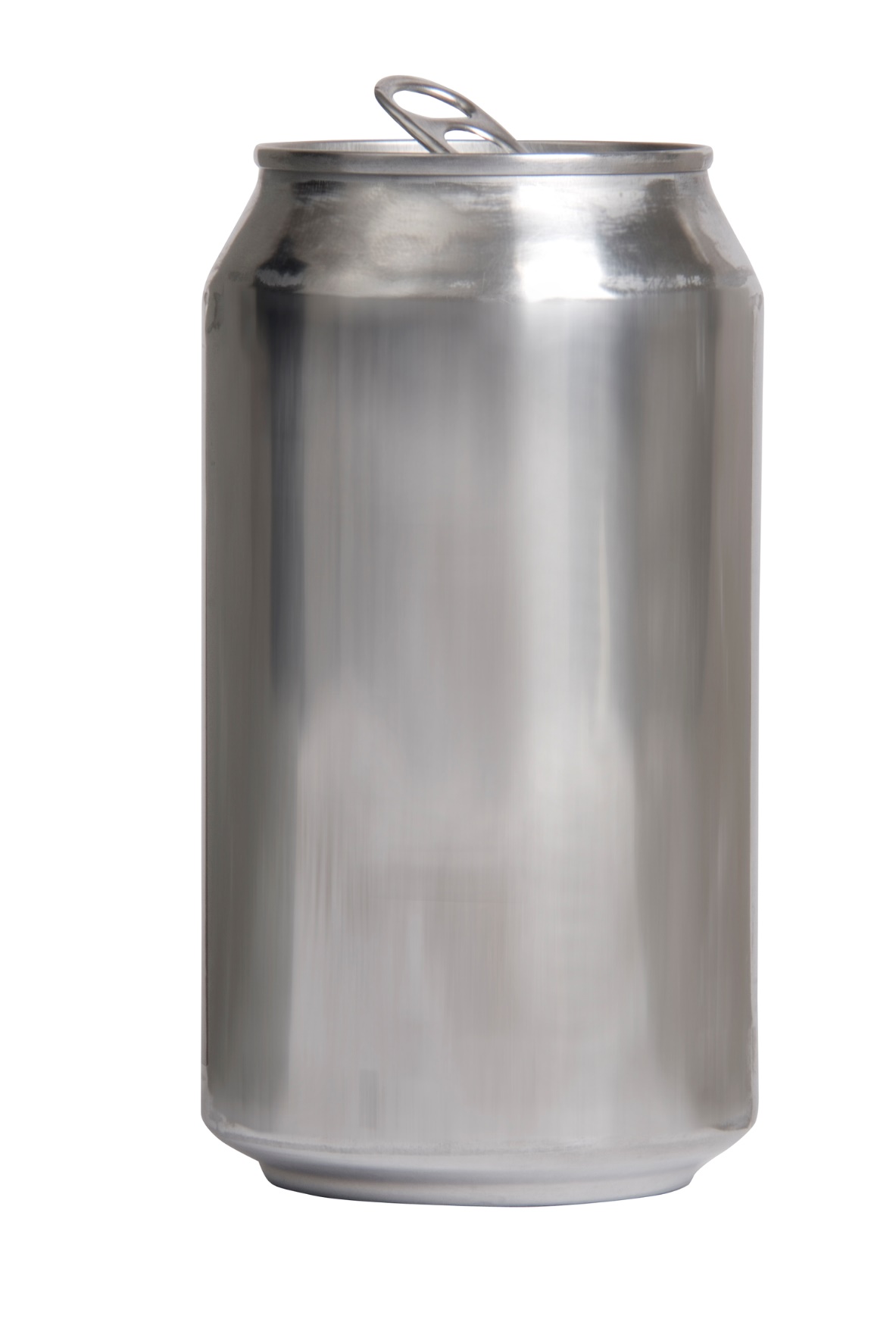 Philippe a-t-il respecté les recommandations pour avoir une consommation d’alcool modérée ?Défi – maths n°2Lors d’un repas bien arrosé, Stéphanie a bu le tiers de cette bouteille de vin de 750ml   : 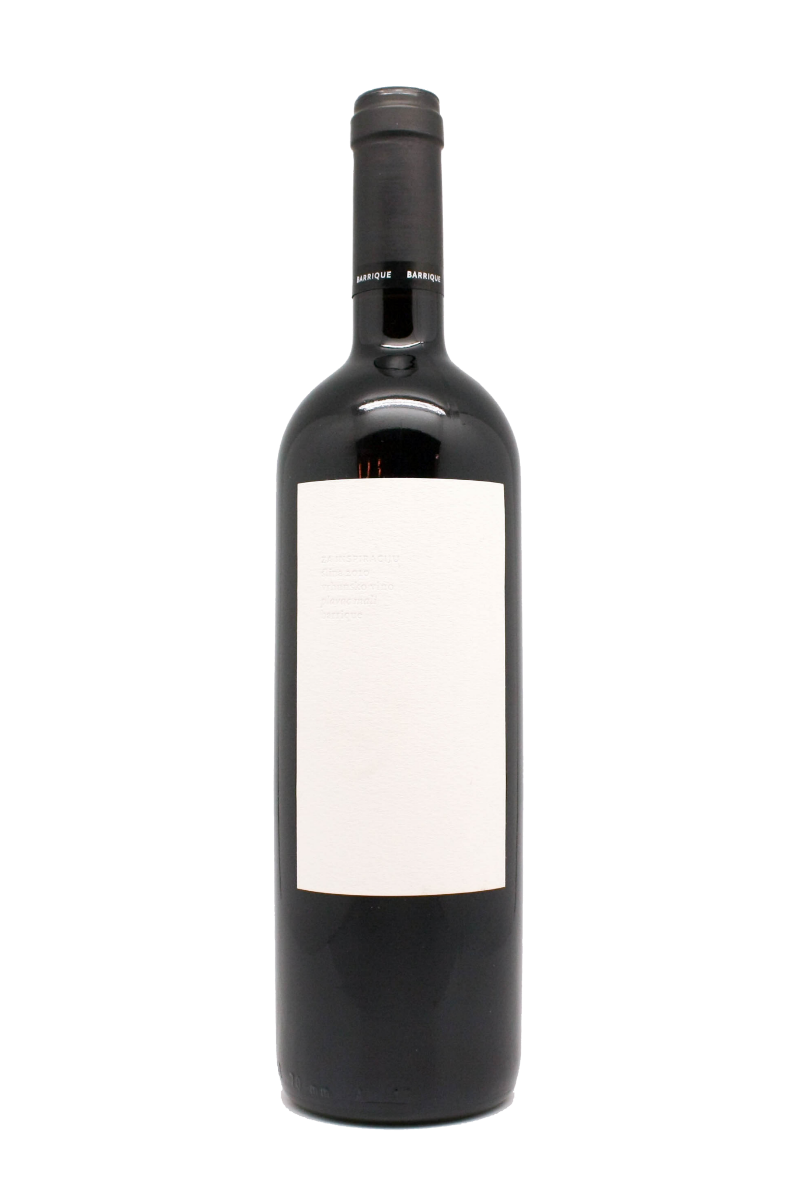 Stéphanie a-t-elle respecté les recommandations pour avoir une consommation d’alcool modérée ?Défi – maths n°3Lors d’une fête, Henri et Franc se partagent équitablement le contenu d’une bouteille de whisky de 75cl : 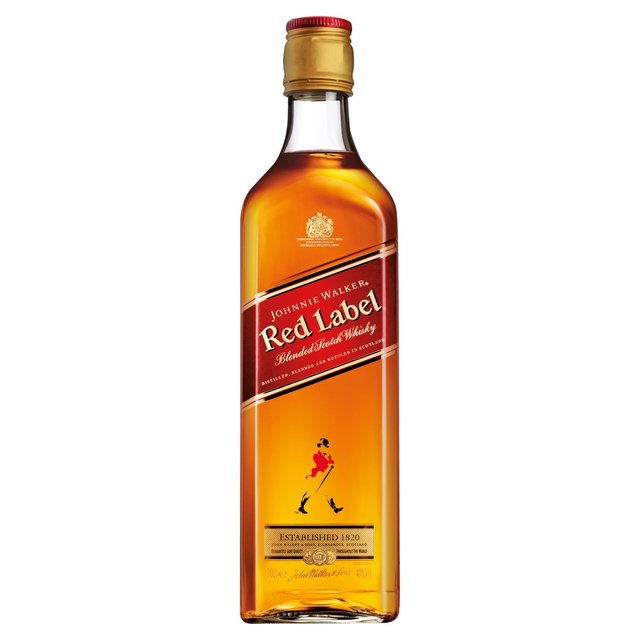 Ont-ils respecté les recommandations pour avoir une consommation d’alcool modérée ?